InformationSkriv tydligt. Är blanketten inte läsbar eller fullständigt ifylld skickas den tillbaka vilket medför förlängd handläggning.Chef bifogar undertecknat underlag i ärende genom Servicedeskportal för handläggning. Original sparas i kommunServicedesk portal servicedesk.soltakab.seChefer anställda i Kungälv använder servicedesk.kungalv.se   _______________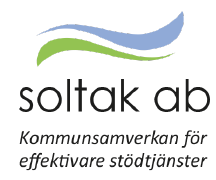 12345678910111213141516171819202122232425262728293031